カメラアプリのアンケート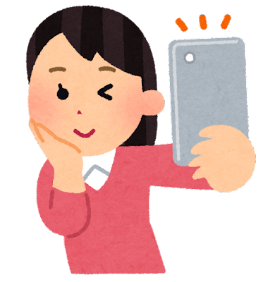 １　タブレットを使って、友だちをさつえいしたことはありますか？　　　ある　　　　ない　（ないと答えた人は４にすすむ）２　タブレットで、友だちをさつえいするのはすきですか？　　　すき　　　　きらい３　その理由を教えてください。４　タブレットで友だちにさつえいされるのはすきですか？　　　すき　　　　きらい５　その理由を教えてください。　　　　　　　　　　　　　　　　　　　　　ご協力ありがとうございました！！！！「カメラアプリの使い方を見直そう」　　　名前　　　　　　　　　１　学級で決めた目標２　今日のじゅぎょうで分かったこと３　自分の行動をふりかえろう。（よくできた◎　できた〇　できなかった△）4  活動をして思ったこと，感じたことを書きましょう。５　先生から　月 　日　月 　日　月 　日　月 　日　月 　日　月 　日　月 　日